Tentative Coursework Schedule(Subject to Change with Notice)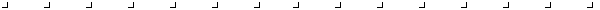 Reading This ScheduleAll coursework submission deadlines are noon, ET on the due dates below.Our schedule runs Monday through Sunday, though due dates are generally Tuesday and FridayVideos, weblinks, PowerPoints, & PDF attachments are on Bb under folder links according to due date.Abbreviations used in the schedule are as follows:Bb: BlackboardDb: Discussion boardHB: HandbookCDA: Compose, Design, AdvocateOR: Online WRD readerPDF: Supplementary handout (posted on Bb)PPT: PowerPoint viewing (posted on Bb)Week1LESSONS                                                                             Read syllabusRead CDA:Introduction, Designing compositions rhetorically Ch. 1, A rhetorical process for designing compositionsCh. 2, Laying out a design planView PPT: Rhetorical SituationsCritical Reading Read PDF: P1 instructionsIndividual Blog instructionsHOMEWORK DUE (online?)Syllabus quizPost personal introduction1 personal intro Db commentCommunication ReflectionP1 Critical Reading. Week2LESSONSRead CDA: Ch. 9, About visual modes of communicationReview OWL weblink sections:Starting the Writing ProcessPrewriting (Invention), 3 sectionsEssay writing, 3 sectionsVisual Rhetoric, 2 sectionsRead PDF: Lamott “Shitty First Drafts”Walker “Beauty, When the Other Dancer”View PPT: Composing Process Web Design PrinciplesNarration & DescriptionHOMEWORK DUEDesign Assessment Lamott Response. P1 Exploration WorksheetP1 ExplorationWalker Response. Figurative Language WorksheetWeek3LESSONS Review OWL weblink sections: ThesisParagraphsView PPT: Intros & ConclusionsRead PDF: Haynsworth “My Volvo, My Self”Oral Presentation SkillsView PPT: Oral PresentationsWatch 2 student speech videos HOMEWORK DUEPosition Shift Topic ProposalEmail instructor your blog / Make blog availableHaynsworth ResponseParagraph PracticeLearning by Watching. Week4LESSONSRead CDA: Ch. 8, About oral modes of communicationCh. 3, developing (a more complex) statement of purposeReview OWL weblink: Developing an Outline (3 sections)Watch Videos:Explode the Moment
OutliningRead PDF: P1 Podcast RubricHOMEWORK DUEPodcast Draft (minimum 500 words)Introduction PracticeWeek5LESSONSRead HB: Ch. 30, Avoiding plagiarism Ch. 33, MLA documentation styleReview OWL weblink: Designing Effective PPT (3 sections)View PPT: Using PPTHOMEWORK DUEP1: Position Shift Podcast—post on blogP1: Podcast Transcript —submit to Bb  Week6LESSONSRead CDA: Ch. 4, Producing a (more complex) compositionReview OWL weblinks:Proofreading (all 5 sections)Revision OutliningReview HB: Ch. 1-9, Sentence clarity sectionsRead PDF: P1 Essay RubricP1 PPT RubricHOMEWORK DUEExploding a MomentPPT draft / peer reviewWeek7HOMEWORK DUEP1: Position Shift PPT—post on blog, present to classP1: Position Shift Essay—post on blog, submit to BbWeek8LESSONSRead CDA: Ch. 7 & review Ch. 9Read HB: Ch. 25-28, sections on researchView PPT: Understanding AnalysisRead PDF: Analysis OverviewProject 2 (P2) InstructionsGladwell, “The Science of Shopping”HOMEWORK DUEOne P1 podcast & PPT peer critiqueYour P1 podcast & PPT self-critiquePlagiarism ReflectionP2 ExplorationGladwell ResponseWeek9LESSONSView PPT: Conducting an InterviewRead HB: Ch. 33, MLA documentation style (review) Ch. 34, MLA manuscript formatHOMEWORK DUEAnalysis Topic ProposalResearch PlanInterview ReflectionInterview QuestionsWeek10LESSONSView PPT: Mapping an AnalysisRead PDF: Questions for Analysis Mathieu “Rhetoric of Gourmet Coffee”Read HB: Ch. 29, Supporting a thesisCh. 31, Integrating nonfiction sourcesView PPT: Using QuotesIntegrating SourcesRead PDF: Solnit “Detroit Arcadia”HOMEWORK DUEMathieu ResponseFieldwork NotesRead this SpaceSolnit ResponseIntegrating SourcesWeek11LESSONS Review OWL weblink: Peer Review PresentationRead PDF: Straub “Responding, Really Responding”HOMEWORK DUE Friday, 7/13Analysis Essay Draft (minimum 1500 words) Submit on Bb and email your draft to your assigned peer feedback group, being sure to copy the instructor on the email for verification.Analysis essay peer feedback sessionWeek12LESSONSWatch Video: Delivering Effective PresentationsHOMEWORK DUEPeer Feedback Summary (of their comments)P2 Analysis Essay Self-Assessment RubricWorks Cited page draftWeek13HOMEWORK DUEP2: Analysis Essay—post on blog, submit to BbP2: Analysis Visuals—post on blogP2: Analysis Interview Transcript—post on blogWeek14LESSONSReview CDA: Ch. 8Review weblink: Speech Preparation #3View PPT: Organizing PresentationsHOMEWORK DUEActivity, Oral PresentationsWeek15HOMEWORK DUEAnalysis Speech Rehearsals in classRevision planWeek16LESSONSRead PDF: Reflection Podcast InstructionsHOMEWORK DUEP2: Analysis Speech in classP2: Analysis Speech Outline—submit to BbP2: Analysis Speech Works Cited—submit to Bb FinalsWeekHOMEWORK DUEFinal Reflection essay—submit to Bb, post on blog